Robert R. Shaw Center for S.T.E.A.M.Katy ISD, Katy, TexasBasic Safety Training Qualification TestName: _____________________________	Date: ____________________Team: _____________________________      School: __________________ 1.  On the floor plan below, indicate the locations for the following by letter:A. Emergency exitsB. Fire extinguishersC. AED2. What PPE and clothing are required in all shop work areas of the RSC?A. Safety glasses and steel-toed bootsB. Safety glasses with side shields and substantial shoesC. No specific PPE are requiredD. Normal glasses, earplugs, gloves, fire-resistant clothing3. Open flames are allowed in the RSC.  True or False?4. Loose clothing, jewelry, and long hair are permissible in the RSC without restrictions.  True or False?5. Teams are not required to train their members or maintain any records of training; just make sure everyone works safely.  True or False?6. Which of the following are allowed in the RSC?A. Food and drinks in all areasB. Careful use of volatile materials and spray paintC. WaterD. Horseplay7. Label the following parts of the band saw with the indicated letter on the band saw illustration at right.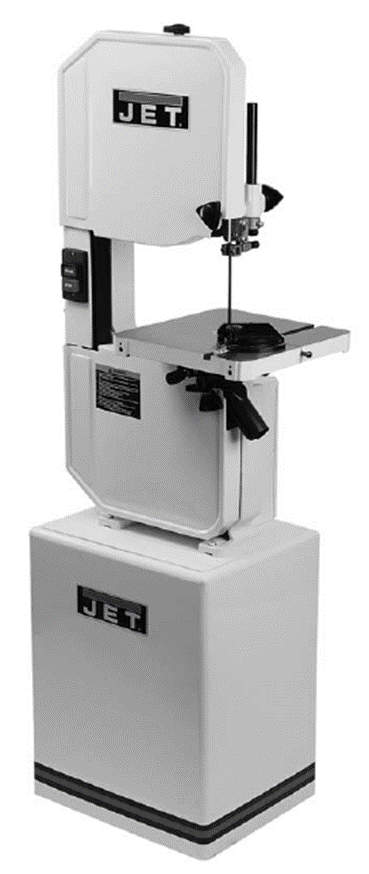 A. BladeB. TableC. Upper blade guideD. On/off switchE. BaseF. Lower wheel guard8. Which of the following is NOT a requirement when using the band saw?A. Gloves and hearing protectionB. Safety glasses with side shieldsC. Keeping doors and guards in placeD. Adjusting the upper blade guide before cutting9. When making a cut on the band saw, it is OK to remove cuttings and the work piece without stopping the saw blade.  True or False?10. The band saw blade is making a banging sound as it cuts.  What is probably wrong?A. The blade is out of adjustmentB. There is nothing wrong; it just does that sometimesC. The belts are looseD. The blade gullets are full of chips11. You have a minor injury that requires first aid.  What do you need to do? A. Just use the first aid kit and put a band aid on it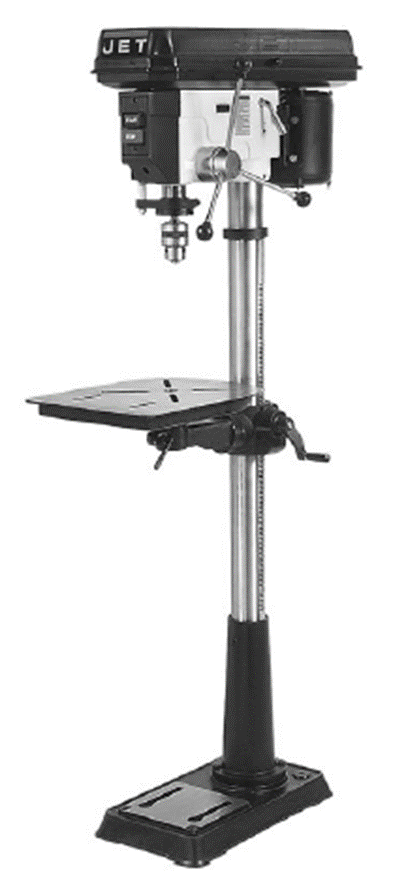 B. Call 911C. Report it to your mentor and the RSC AdministratorD. Keep quiet about it12. Your team is required to do annual refresher safety training on the RSC safety rules and tools.  True or False?13. Visitors to the team bays and field are NOT required to be screened or comply with any of the safety rules.  True or False? 14. Label the following parts of the drill press using the indicated letter on the drill press illustration at right..A. Drive belts and pulleysB. Drill chuckC. TableD. Table height crank handleE. BaseF. ColumnG. Downfeed handleH. On/off switch15. When drilling a hole with the drill press, which of the following should you NOT do?A. Hold the work piece directly on the table and drill all the way through to be sure you have a good holeB. Secure the work piece to the table with a spacer underneathC. Tighten the drill bit in the chuckD. Pre-punch the location of the hole to prevent bit from wandering